 АДМИНИСТРАЦИЯ 
ЛЕНИНСКОГО МУНИЦИПАЛЬНОГО РАЙОНА
ВОЛГОГРАДСКОЙ ОБЛАСТИ______________________________________________________________________________ПОСТАНОВЛЕНИЕОт  29.03.2018  №  159Об утверждении Порядка расходования и учета субвенций из областного бюджета на осуществление государственных полномочий по предоставлению мер социальной поддержки детям-сиротам и детям, оставшимся без попечения родителей, выплате вознаграждения приёмным родителям, предоставлению им мер социальной поддержки в Ленинском муниципальном районе Волгоградской областиВ соответствии с Законом Волгоградской области от 12.12.2005               № 1144-ОД «О наделении органов местного самоуправления отдельными государственными полномочиями по социальной поддержке детей-сирот и детей, оставшихся без попечения родителей, по выплате вознаграждения за труд, причитающегося приемным родителям (патронатному воспитателю), предоставлению приемным родителям мер социальной поддержки», Социальным кодексом Волгоградской области от 31.12.2015 № 246-ОД, постановлением Администрации Волгоградской области от 04.05.2009 № 119-п «Об утверждении порядка расходования и учета субвенций из областного бюджета на осуществление государственных полномочий по предоставлению мер социальной поддержки детям-сиротам и детям, оставшимся без попечения родителей, выплате вознаграждения приёмным родителям, предоставлению им мер социальной поддержки», руководствуясь статьей 22 Устава Ленинского муниципального района Волгоградской областиадминистрация Ленинского муниципального района ПОСТАНОВЛЯЕТ: Утвердить Порядок расходования и учета субвенций из областного бюджета на осуществление государственных полномочий по предоставлению мер социальной поддержки детям-сиротам и детям, оставшимся без попечения родителей, выплате вознаграждения приёмным родителям, предоставлению им мер социальной поддержки в Ленинском муниципальном районе Волгоградской области (прилагается). Определить администрацию Ленинского муниципального района в лице отдела образования администрации Ленинского муниципального района органом, уполномоченным осуществлять взаимодействие с Комитетом образования, науки и молодежной политики Волгоградской области по вопросам предоставления и  расходования субвенций, выделяемых из областного бюджета на содержание детей в семьях опекунов (попечителей) и приёмных семьях, а также на вознаграждение, причитающееся приёмному родителю. Признать утратившими силу постановления администрации Ленинского муниципального района:от 27.04.2010 № 426 «Об утверждении Порядка расходования и учета субвенций из областного фонда компенсаций на осуществление государственных полномочий по предоставлению мер социальной поддержки детям-сиротам и детям, оставшимся без попечения родителей, выплате вознаграждения приемным родителям, предоставлению им мер социальной поддержки»;от 08.06.2010 № 553 «О внесении изменений в постановление администрации Ленинского муниципального района Волгоградской области от 27.04.2010 № 426 «"Об утверждении Порядка расходования и учета субвенций из областного фонда компенсаций на осуществление государственных полномочий по предоставлению мер социальной поддержки детям-сиротам и детям, оставшимся без попечения родителей, выплате вознаграждения приемным родителям, предоставлению им мер социальной поддержки». Контроль исполнения постановления возложить на заместителя главы администрации Ленинского муниципального района С.А. Цабыбина.Постановление вступает в силу со дня его официального обнародования.Глава администрацииЛенинского муниципального района 				  Н.Н. Варваровский УТВЕРЖДЕНпостановлением администрации Ленинского муниципального района от 29.03.2018 № 159Порядокрасходования и учета субвенций из областного бюджета на осуществление
государственных полномочий по предоставлению мер социальной поддержки детям-сиротам и детям, оставшимся без попечения родителей, выплате вознаграждения приёмным родителям, предоставлению им мер социальной поддержки в Ленинском муниципальном районе Волгоградской областиНастоящий Порядок разработан в соответствии Законом Волгоградской области от 12.12.2005 № 1144-ОД «О наделении органов местного самоуправления отдельными государственными полномочиями по социальной поддержке детей-сирот и детей, оставшихся без попечения родителей, по выплате вознаграждения за труд, причитающегося приемным родителям (патронатному воспитателю), предоставлению приемным родителям мер социальной поддержки», Социальным кодексом Волгоградской области от 31.12.2015 № 246-ОД, постановлением Администрации Волгоградской области от 04.05.2009 № 119-п «Об утверждении порядка расходования и учета субвенций из областного бюджета на осуществление государственных полномочий по предоставлению мер социальной поддержки детям-сиротам и детям, оставшимся без попечения родителей, выплате вознаграждения приёмным родителям, предоставлению им мер социальной поддержки» и определяет порядок расходования и учета субвенций из областного бюджета на осуществление государственных полномочий по предоставлению мер социальной поддержки детям-сиротам и детям, оставшимся без попечения родителей, выплате вознаграждения приемным родителям, предоставлению им мер социальной поддержки (далее именуются - субвенции).Субвенции предоставляются бюджету Ленинского муниципального района Волгоградской области для финансирования расходов:- на выплату опекунам (попечителям) денежных средств на содержание ребенка;- на выплату приемной семье денежных средств на содержание ребенка, выплату вознаграждения приемным родителям и компенсационные выплаты им (возмещение транспортных расходов, проведение ежегодного медицинского осмотра, приобретение санаторно-курортных путевок) в пределах средств, предусмотренных на эти цели решением Ленинской районной Думы Волгоградской области в бюджете Ленинского муниципального района на соответствующий финансовый год и плановый период.Главным администратором доходов и главным распорядителем средств субвенций является отдел образования администрации Ленинского муниципального района Волгоградской области. При поступлении субвенций отдел образования администрации Ленинского муниципального района Волгоградской области учитывает их в доходах районного бюджета и информирует о размере и назначении поступивших средств финансовый отдел администрации Ленинского муниципального района Волгоградской области.Учет расходов районного бюджета на содержание детей в семьях опекунов (попечителей) и приемных семьях, а также на вознаграждение, причитающееся приемным родителям, источником финансового обеспечения которых являются субвенции из областного бюджета, осуществляется на лицевом счете отдела образования администрации Ленинского муниципального района Волгоградской области, открытом в финансовом отделе администрации Ленинского муниципального района Волгоградской области.Перечисление субвенций осуществляется в порядке, установленном для исполнения бюджета Ленинского муниципального района Волгоградской области. Отдел образования администрации Ленинского муниципального района совместно с Муниципальным казенным учреждением «Централизованная бухгалтерия учреждений образования» представляют в Комитет образования, науки и молодежной политики Волгоградской области по формам, установленным Комитетом образования, науки и молодежной политики Волгоградской области:- до 26-го числа каждого месяца заявку на финансирование расходов на выплату опекунам (попечителям), приемной семье денежных средств на содержание ребенка, выплату вознаграждения приемным родителям и компенсационные выплаты им;- ежеквартально, до 15-го числа месяца, следующего за отчетным кварталом, отчеты об использовании субвенций;- ежегодно, до 1 июня сведения для определения размера субвенций при формировании областного бюджета на соответствующий финансовый год и плановый период.Отдел образования администрации Ленинского муниципального района обязан обеспечить эффективное и целевое использование субвенций, предоставленных из областного бюджета на осуществление государственных полномочий.Не использованные на 01 января очередного финансового года остатки субвенций подлежат возврату в областной бюджет в соответствии с требованиями, установленными Бюджетным кодексом Российской Федерации.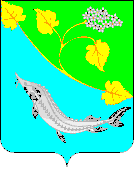 